                                                Mục lụcI.	GIỚI THIỆU CHUNG	1II.	CÁC QUY TRÌNH XỬ LÝ	11.	Quy trình xử lý văn bản đến	12.	Quy trình xử lý dự thảo/phiếu trình	2III.	CÁC THAO TÁC CHUNG	21.	Đăng nhập/ đăng xuất hệ thống	21.1.	Đăng nhập	21.2.	Đăng xuất	32.	Các thao tác thực hiện chung	42.1.	Sửa	42.2.	Xem chi tiết	42.3.	Xóa	42.4.	Tìm kiếm, Lọc	4IV.	CÁC CHỨC NĂNG TIỆN ÍCH	61.	Bàn làm việc	62.	Xử lý văn bản đến	72.1.	Luồng xử lý văn bản đến của chuyên viên	72.2.	Xử lý văn bản đến	83.	Xử lý dự thảo	93.1.	Luồng xử lý văn bản dự thảo của chuyên viên	93.2.	Tạo dự thảo	93.3.	Trình tiếp văn bản dự thảo	113.4.	Thu hồi DT	134.	Xử lý phiếu trình	144.1.	Luồng xử lý phiếu trình của chuyên viên	144.2.	Tạo phiếu trình	144.3.	Thu hồi phiếu trình	165.	Thực hiện các công việc không xuất phát từ văn bản	17GIỚI THIỆU CHUNGPhần mềm Quản lý văn bản điều hành được xây dựng nhằm đảm bảo thực hiện Quyết định số 28/2018/QĐ-TTg ngày 12/7/2018 của Thủ tướng Chính phủ về việc gửi, nhận văn bản điện tử giữa các cơ quan trong hệ thống hành chính nhà nước, đồng thời hỗ trợ quản lý công việc trong cơ quan/ đơn vị hiệu quả. Phần mềm cung cấp môi trường làm việc chung, thống nhất giữa tất cả các đơn vị/cá nhân thuộc Tổng cục THADS (bao gồm Lãnh đạo đơn vị, Lãnh đạo phòng/ban/ và chuyên viên các đơn vị) trong công tác tiếp nhận, phân phối, chỉ đạo, điều hành, quản lý, trao đổi và xử lý các văn bản trên môi trường mạng.CÁC QUY TRÌNH XỬ LÝQuy trình xử lý văn bản đến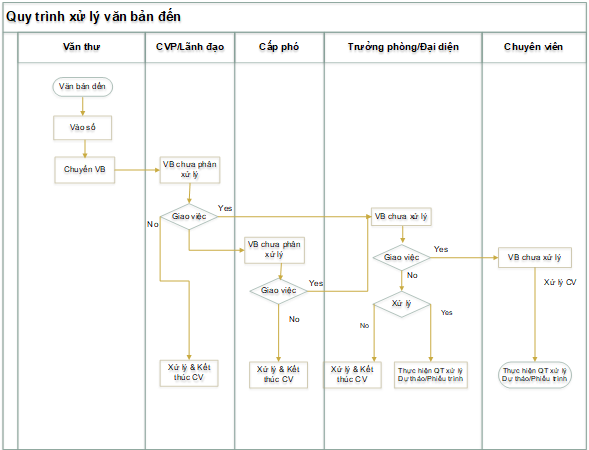 Quy trình xử lý dự thảo/phiếu trình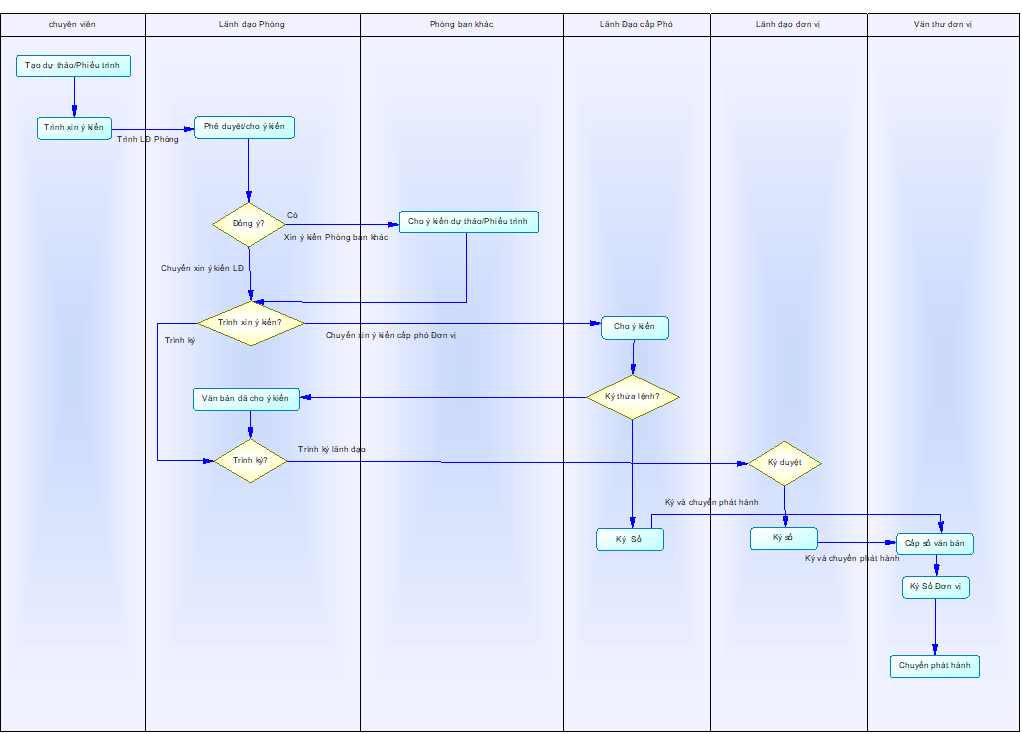 CÁC THAO TÁC CHUNGĐăng nhập/ đăng xuất hệ thốngĐăng nhậpNgười dùng sử dụng tài khoản email và mật khẩu được để truy cập và sử dụng các chức năng của phần mềm. Để đăng nhập phần mềm, người dùng thực hiện các bước như sau:Bước 1: Mở trình duyệt Chrome  hoặc FireFox trên máy tính, nhập địa chỉ http://qlvb.moj.gov.vn vào thanh địa chỉ.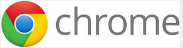 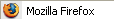 Bước 2: Hiển thị màn hình đăng nhập để người dùng nhập tên đăng nhập và mật khẩu.  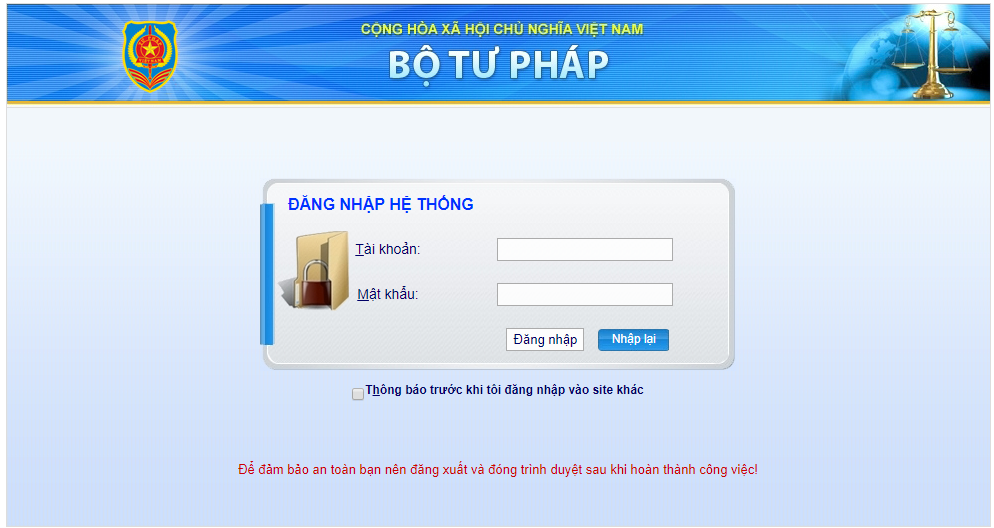 Bước 3: Nhấn Đăng nhập  Chương trình hiển thị màn hình làm việc tương ứng với vai trò của tài khoản đăng nhập. 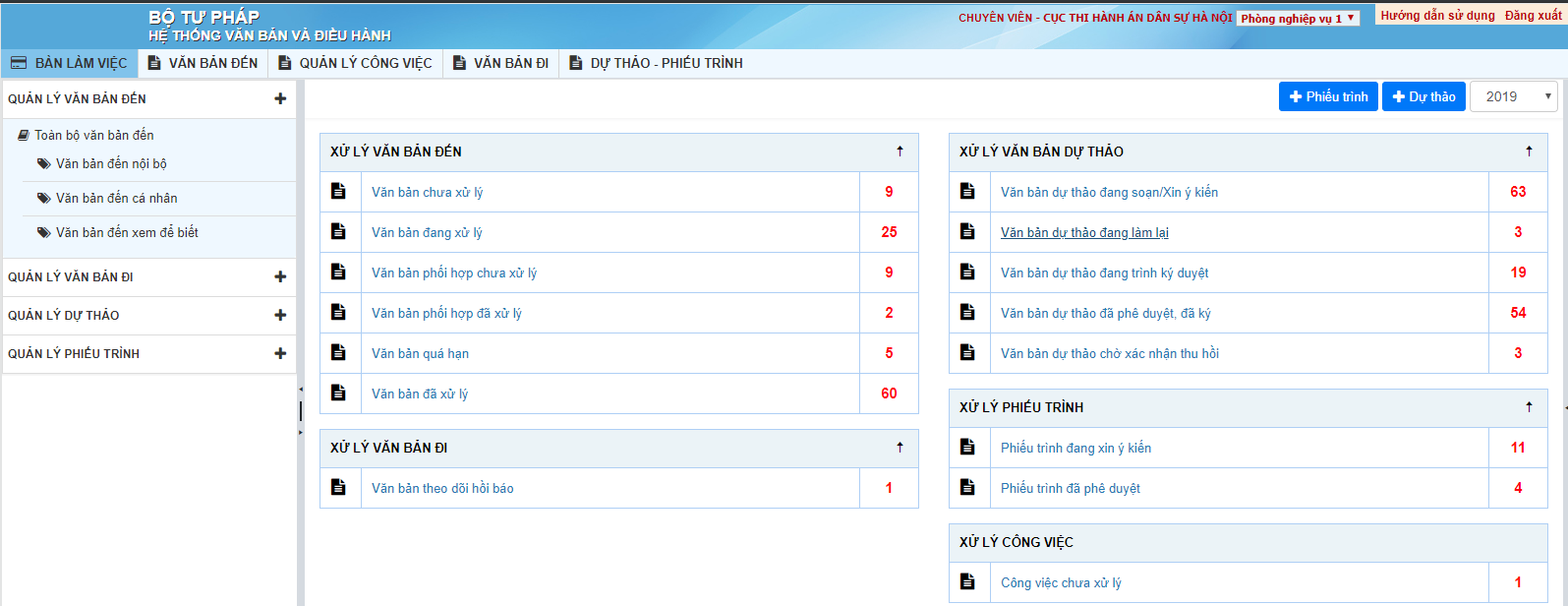 Đăng xuấtĐể kết thúc quá trình làm việc trên hệ thống hoặc thoát ra khỏi tài khoản đang sử dụng để đăng nhập bằng tài khoản khác, người dùng chỉ cần click chọn chức năng Đăng nhập lại/ Đăng xuất (ở góc trên bên phải màn hình):  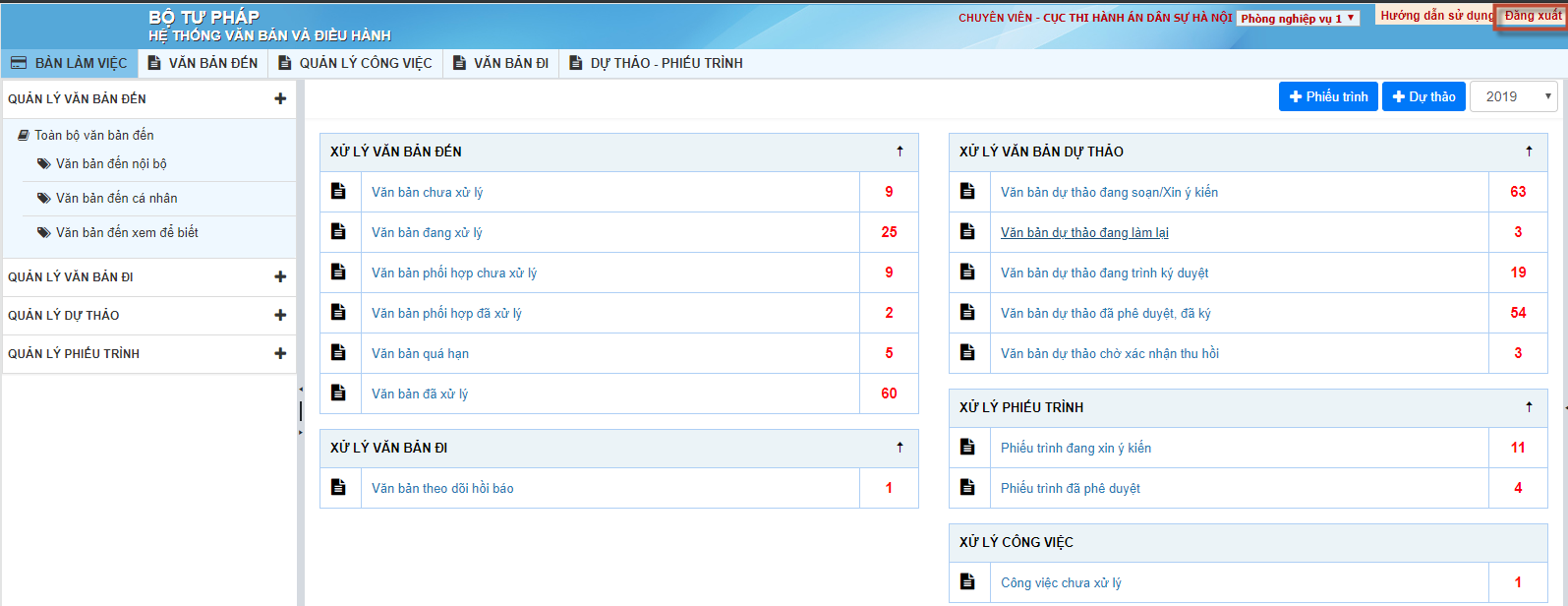 Các thao tác thực hiện chungSửaĐể tiến hành sửa một bản ghi, thực hiện theo các bước sau:Bước 1: Trên danh sách, chọn đối tượng cần sửa, click vào nút Sửa .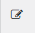 Bước 2: Form Sửa thông tin được hiển thị, người dùng thực hiện cập nhật thông tin cần sửa, lưu ý các trường có dấu (*) bắt buộc phải nhập.Bước 3: Chọn Cập nhật hoặc Cập nhật & Gửi - để lưu thông tin đã sửa đổi, Đóng - Thực hiện đóng form.Xem chi tiếtĐể tiến hành xem thông tin một đối tượng bất kỳ, kích đúp vào dòng có chứa đối tượng đó. Màn hình xem chi tiết của đối tượng sẽ được hiển thị.XóaĐể tiến hành xóa một đối tượng, thực hiện theo các bước sau:Bước 1: Trên danh sách, chọn đối tượng cần xóa, kích nút Xóa . 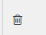 Bước 2: Trên thông báo xác nhận xóa, chọn Tiếp tục để xóa đối tượng khỏi hệ thống hoặc chọn Hủy để hủy bỏ thao tác xóa.Tìm kiếm, LọcTìm kiếm cơ bản: Thực hiện tìm kiếm theo một số tiêu chí cơ bản như: Năm, tìm kiếm nhanh, số đến, số ký hiệu, cần thực hiện:Bước 1: Trên danh sách, nhập vào các điều kiện tìm kiếm trên khu vực tìm kiếm đầu danh sách (điều kiện này sẽ thay đổi tương ứng với danh sách được chọn) 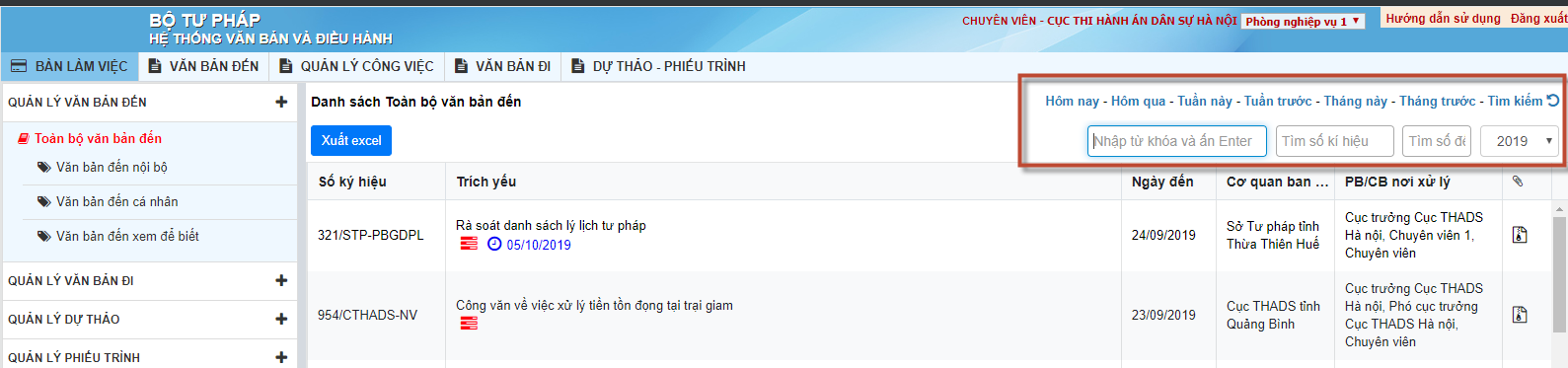 Bước 2: Nhập điều kiện tìm kiếm, và ấn Enter, chương trình sẽ hiển thị danh sách kết quả tương ứng ở danh sách bên dưới.Tìm kiếm nâng cao: Để tiến hành tìm kiếm, lọc đối tượng theo các tiêu chí, cần thực hiện:Bước 1: Trên danh sách, kích link Tìm kiếm.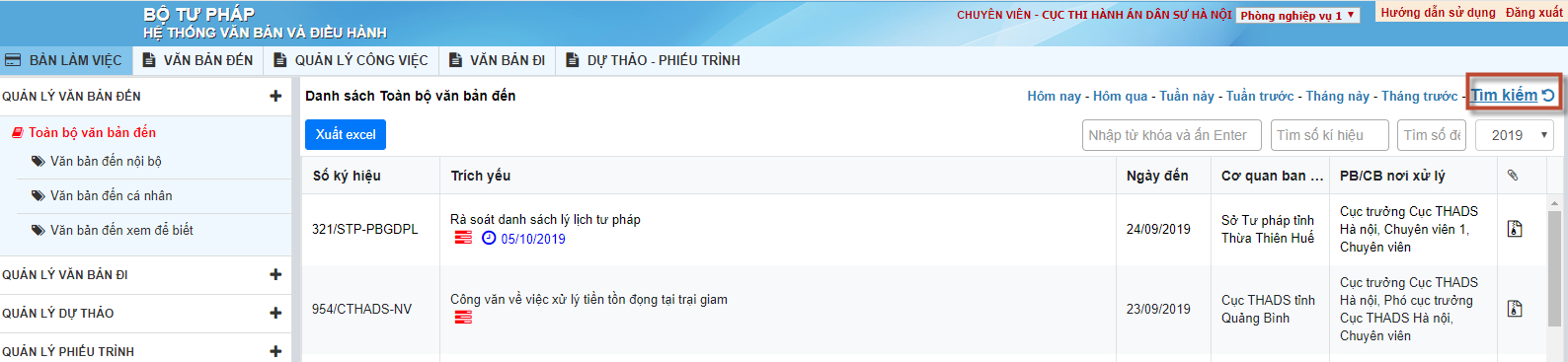 Bước 2: Màn hình tìm kiếm được hiển thị các tiêu chí tìm kiếm tương ứng với danh sách đang làm việc.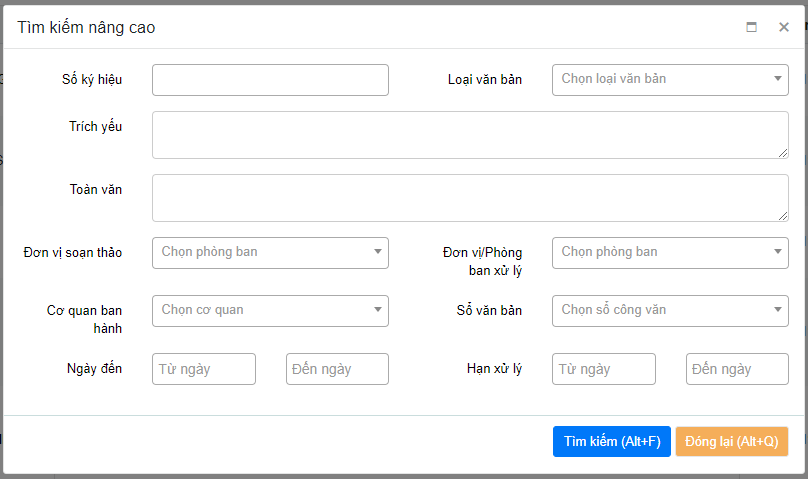 Bước 3: Lựa chọn các tiêu chí muốn tìm rồi bấm nút :Tìm kiếm” để thực hiện.Bước 4: Chương trình sẽ hiển thị danh sách kết quả tương ứng.CÁC CHỨC NĂNG TIỆN ÍCHBàn làm việcMục đích: Chức năng được xây dựng với mục đích thống kê danh sách các công việc đã, đang và chưa xử lý của cá nhân. Các bước thực hiện:Bước 1: Click chọn chức năng Bàn làm việc, màn hình hiển thị danh sách các công việc cần giải quyết. 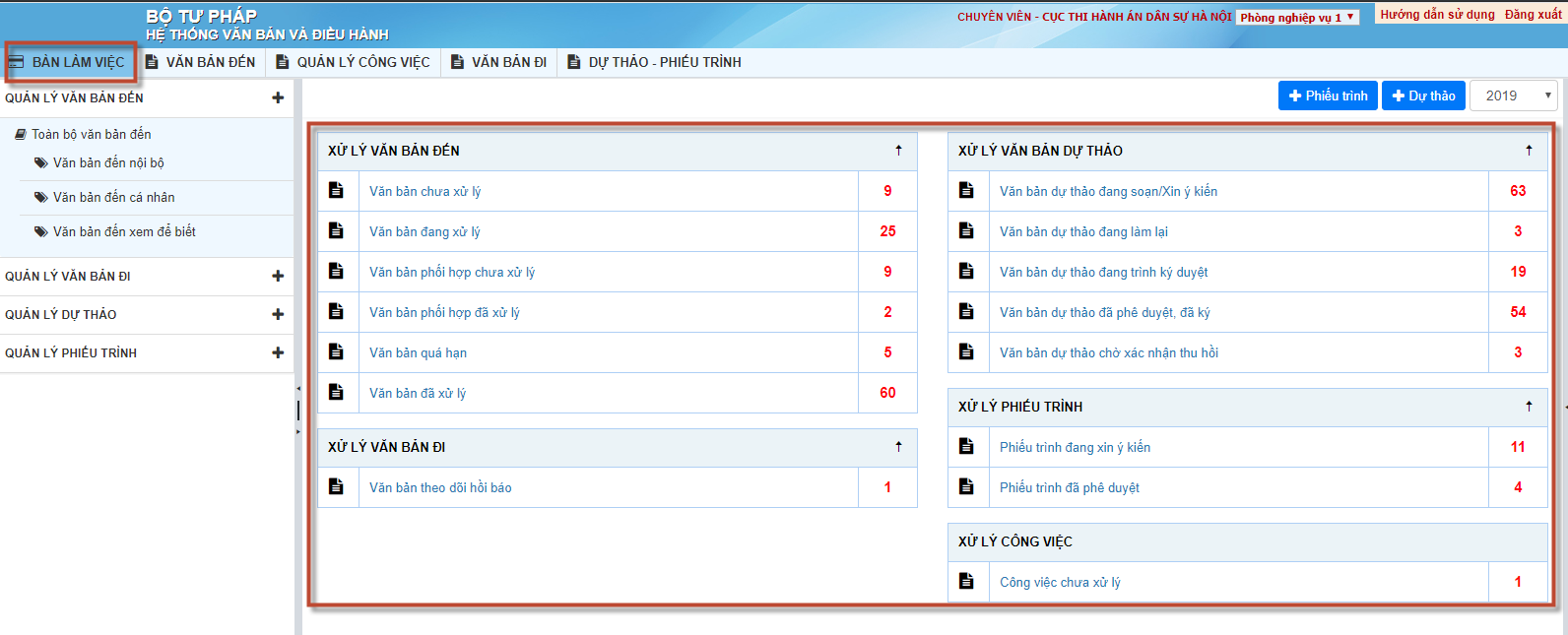 Giải thích ý nghĩa các mục trong chức năng Bàn làm việc:Xử lý văn bản đếnLuồng xử lý văn bản đến của chuyên viênXử lý văn bản đếnBước 1: Trên bàn làm việc kích chọn danh sách Văn bản chưa xử lý  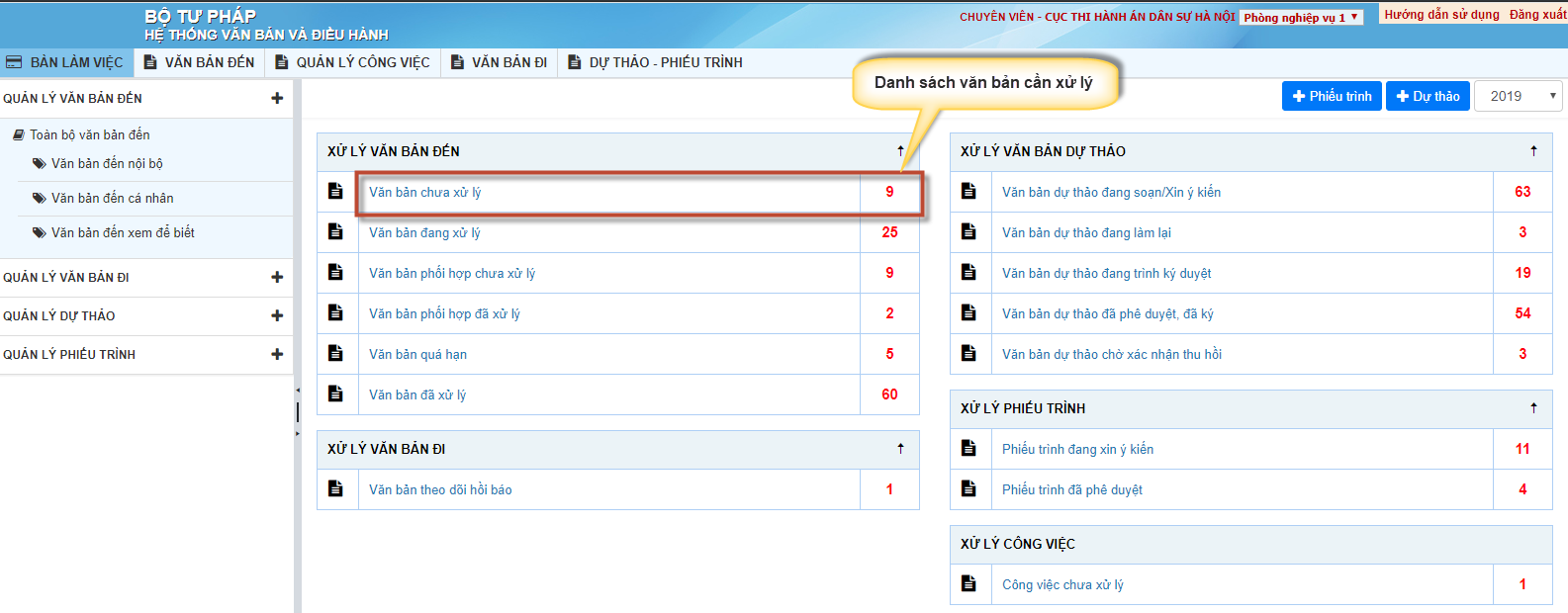 Bước 2: Trên danh sách văn bản kích đúp vào trích yếu văn bản để xem nội dung chi tiết của văn bản.  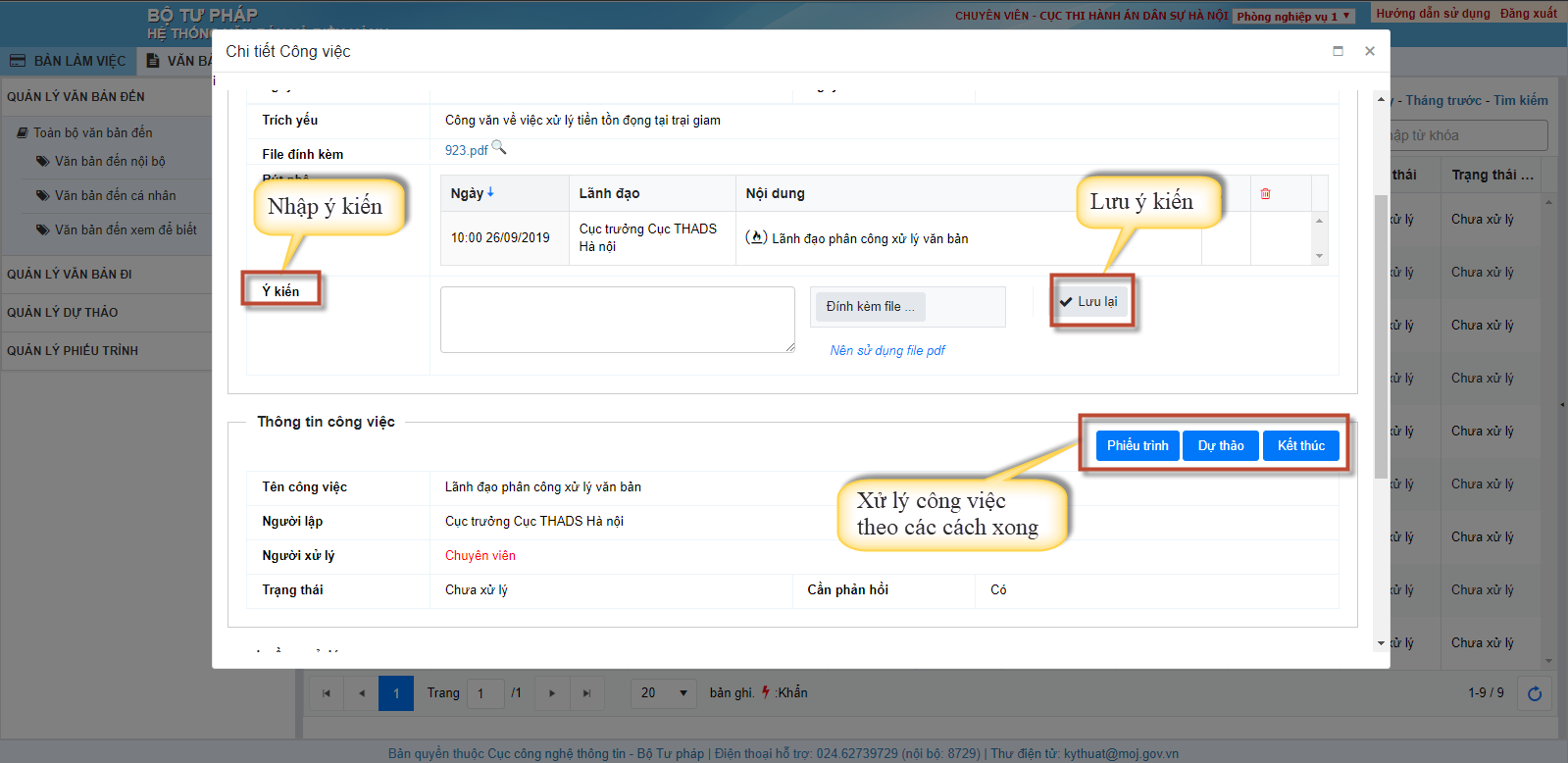 Bước 3: Lựa chọn các thao tác xử lý tương ứngCho ý kiến: Nhập ý kiến cho công việcDự thảo: Tạo dự thảo cho công việcPhiếu trình: Tạo phiếu trình cho công việcKết thúc: Kết thúc công việc, khi đó công việc chuyển trạng thái đã hoàn thànhXử lý dự thảoLuồng xử lý văn bản dự thảo của chuyên viênTạo dự thảoBước 1: Trường hợp tạo dự thảo không xuất phát từ công việc : Vào menu ngang Dự thảo – phiếu trình  Chọn các chức năng thuộc menu Dự thảo  Thêm mới 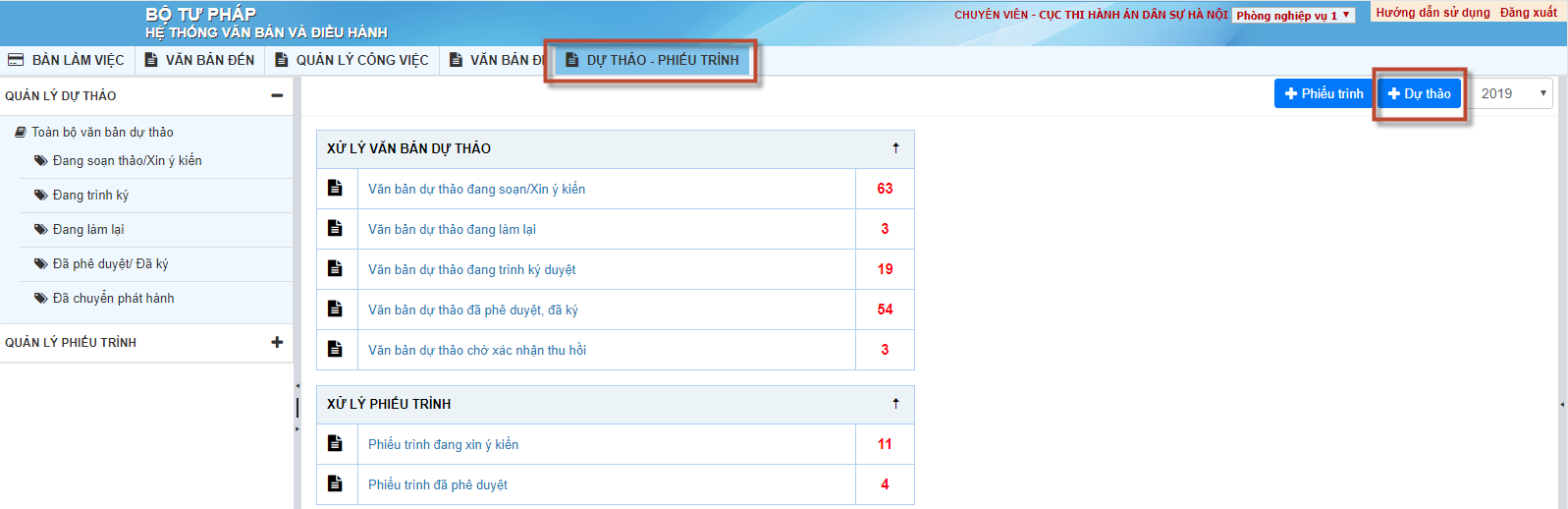 Trường hợp tạo dự thảo  xuất phát từ công việc: Trên màn hình chi tiết công việc click nút Dự thảo 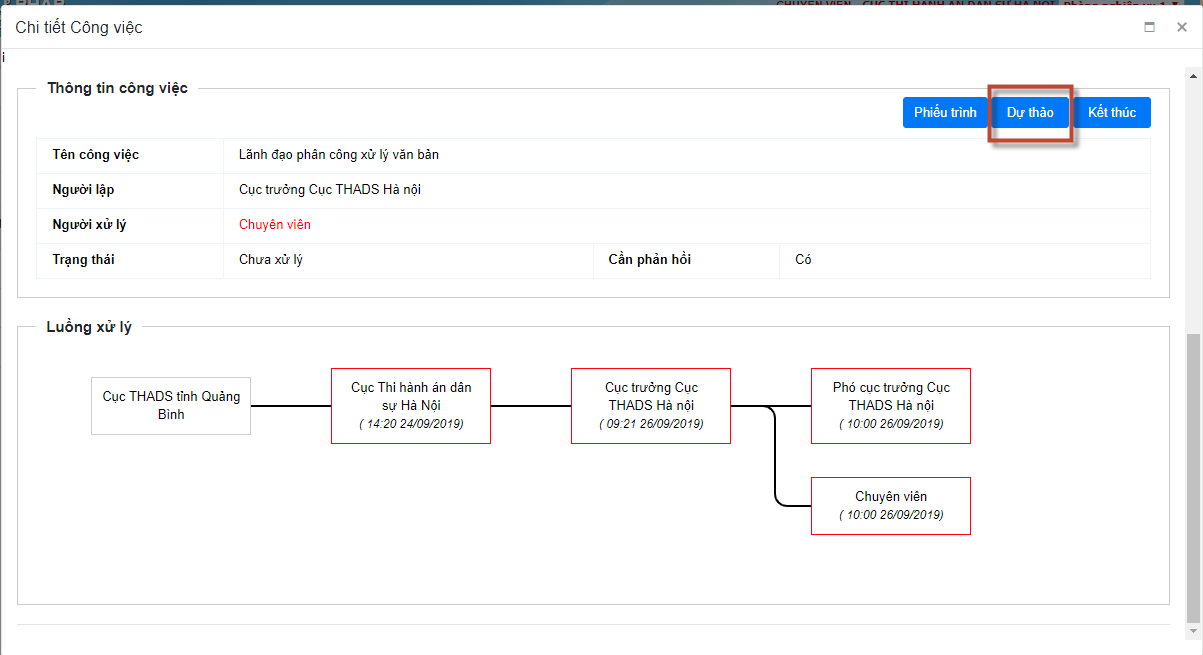 Màn hình Thêm mới dự thảo được hiển thị như sau: 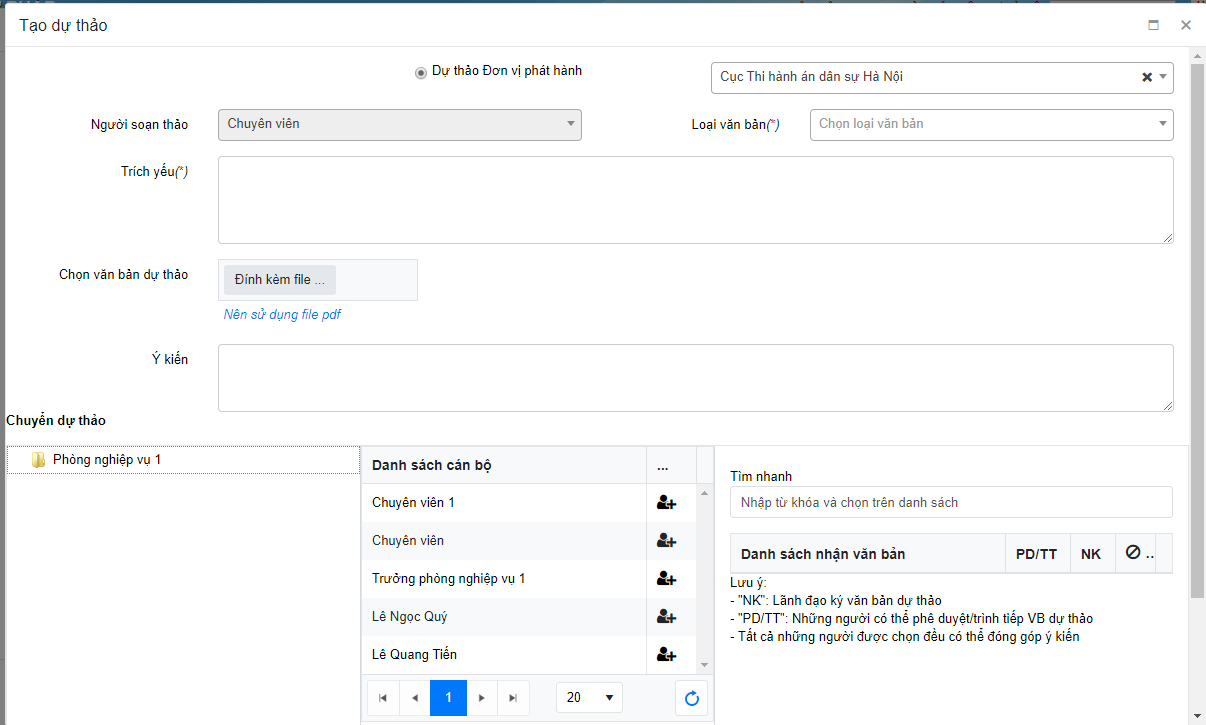 Bước 2: Nhập đầy đủ các thông tin, những trường có dấu (*) là bắt buộc phải nhập. Lưu ý với các trường thông tin sau:Tích chọn Dự thảo Đơn vị phát hành: để phát hành văn bản đi từ đơn vị/phòng ban tạo dự thảo. Tích “DT đã được phê duyệt”: trường hợp dự thảo đã được duyệt , chỉ cần trình kýCây đơn vị cột bên trái thể hiện phạm vi mà người dùng được trình gửi. Chọn một Đơn vị/phòng ban, cột danh sách cán bộ sẽ hiển thị các cán bộ trong đơn vị/phong ban tương ứng.Bước 3: Chọn icon Chọn () tương ứng với người muốn trình gửi, hoặc tìm theo tên cán bộ bằng chức năng Tìm nhanh: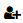 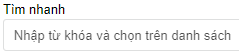 Tích chọn vào PD/TT:Người được chọn có thể cho ý kiến, phê duyệt, trình tiếp VB dự thảo. Tích chọn vào NK: Là cán bộ trực tiếp Ký duyệt văn bản dự thảo.Trường hợp không tích PD/TT hay NK thì người được chọn chỉ được quyền cho ý kiến dự thảo Icon Xóa ở tên cột: Để bỏ chọn tất cả những cán bộ đã chọn.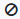 Icon Xóa tương ứng với từng cán bộ: Để loại cán bộ đó khỏi danh sách đã chọn.Bắt buộc phải nhập file đính kèm thì mới cho phép Cập nhật/ Xin ý kiến dự thảo hoặc Trình ký.Bước 4: Tùy thuộc vào danh sách PD/TT hay NK được chọn chương trình sẽ hiển thị nút tương ứng.Khi chọn PD/TT sẽ hiển thị nút Cập nhật/ Ý kiến xin dự thảo : để chuyển văn bản dự thảo lên cán bộ duyệt, cho ý kiến, trạng thái văn bản được chuyển sang “Văn bản dự thảo Đang soạn thảo/ Xin ý kiến”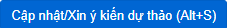 Khi chọn NK sẽ hiển thị nút Trình ký : cho phép chuyển văn bản cho cán bộ trình ký luôn, không cần qua phê duyệt, trạng thái văn bản được chuyển sang “Văn bản dự thảo Đang trình ký”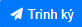 Lưu ý: Thông tin được thêm mới thành công và hiển thị trên danh sách tương ứng với các mục là các trạng thái của dự thảo Đang soạn thảo/ xin ý kiến; Đang trình ký; Đang làm lại; Đã phê duyêt; Đã ký; Đã chuyển phát hành. Trình tiếp văn bản dự thảoBước 1: Trên bàn làm việc kích chọn danh sách sách Văn bản dự thảo đang soạn thảo/ xin ý kiến.  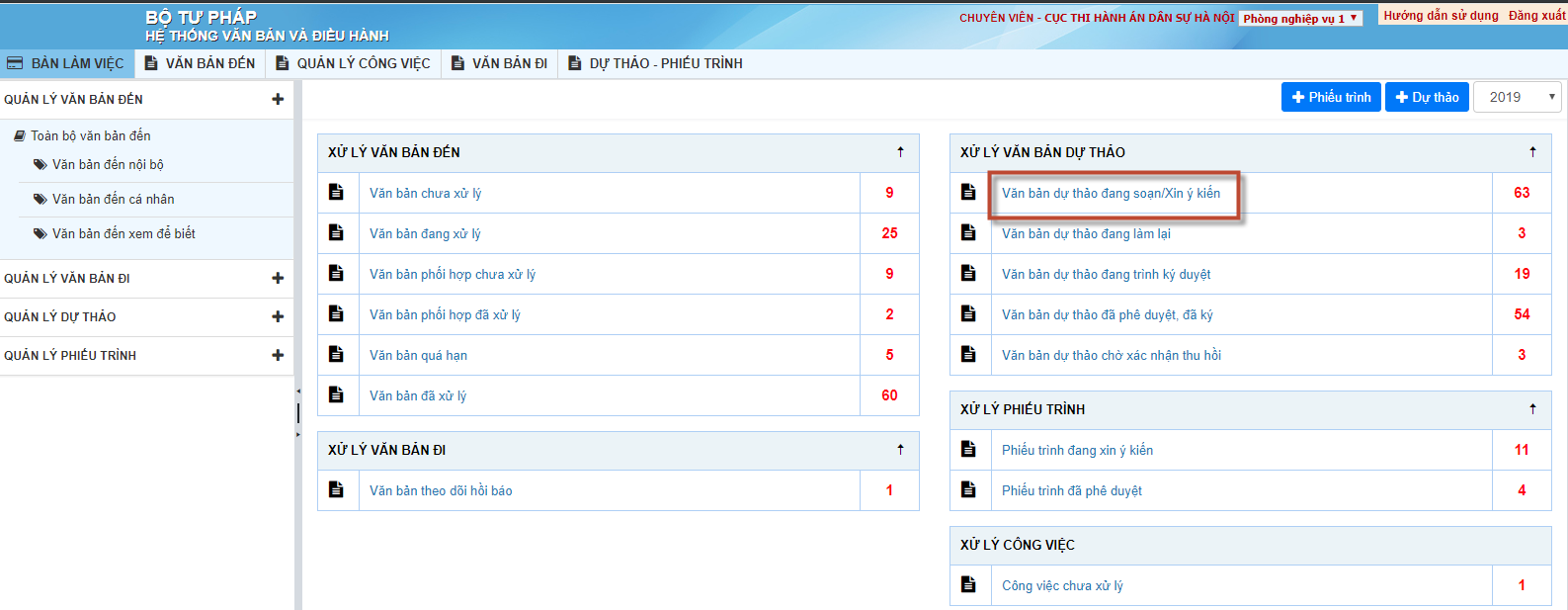 Bước 2: Trên danh sách văn bản dự thảo kích chọn văn bản dự thảo cần xử lý. Màn hình chi tiết dự thảo hiển thị  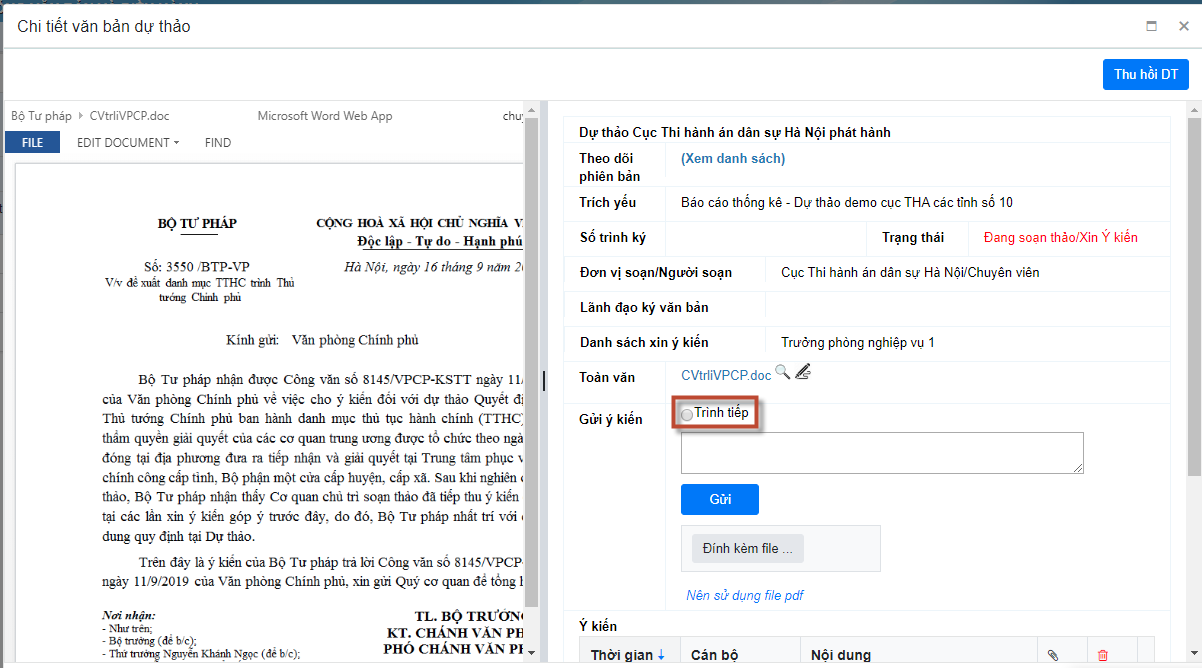 Bước 3: Chọn nút Trình tiếp để trình tiếp dự thảo.Trên màn hình trình tiếp, chọn lãnh đạo để trình tiếp 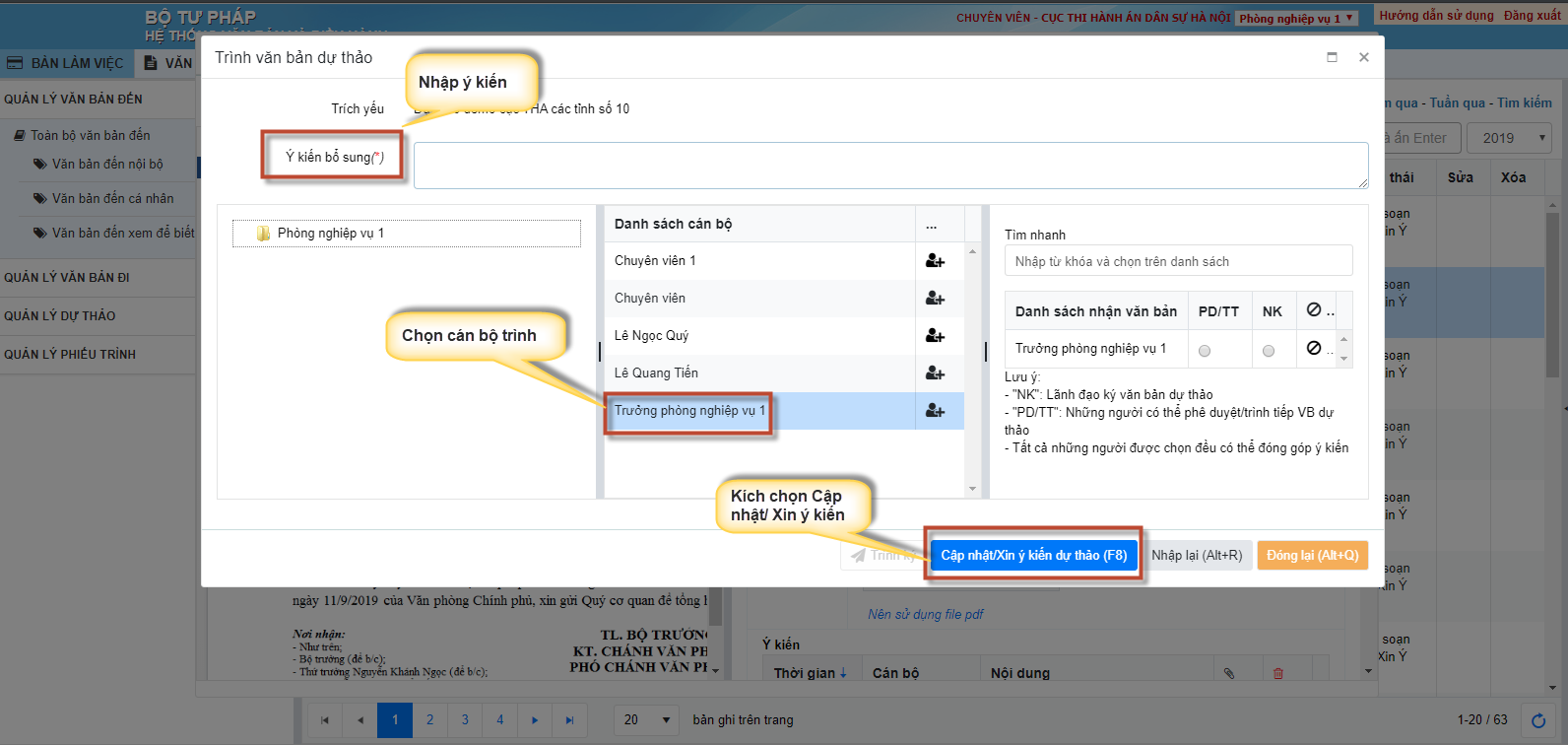 Lưu ý: PD/TT là người được trình xin ý kiến dự thảo; NK: là người được trình  ký dự thảoThu hồi DTBước 1: Đăng nhập thành công vào hệ thống với tài khoản có quyền thu hồi văn bản dự thảo (người soạn dự thảo hoặc người trình gửi/ trình ký dự thảo).Bước 2: Vào chức năng Dự thảo – Phiếu trình  Tại mục Văn bản dự thảo, chọn văn bản Đang soạn thảo/ Xin ý kiến hoặc văn bản Đang trình ký, click tiêu đề văn bản để xem chi tiết: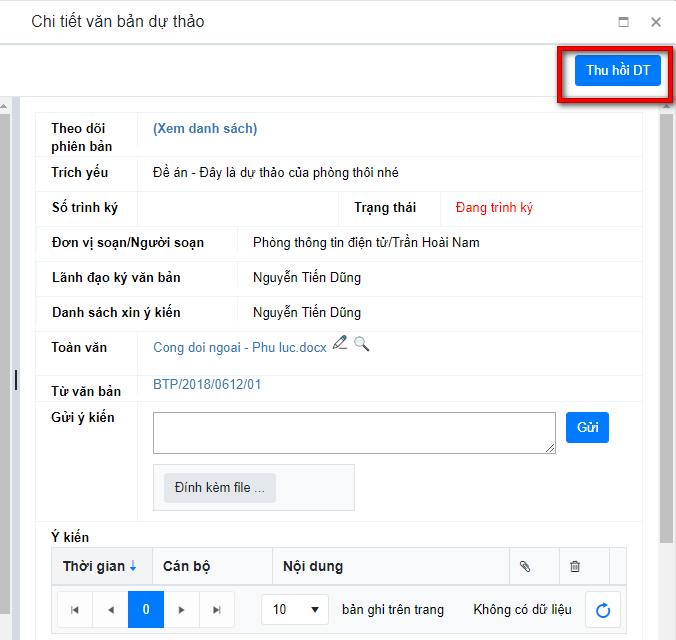 Bước 3: Chọn chức năng Thu hồi DT trên thông báo xác nhận, chọnTiếp tục: Đồng ý thu hồi dự thảo.Hủy:Hủy bỏ việc thu hồi dự thảo.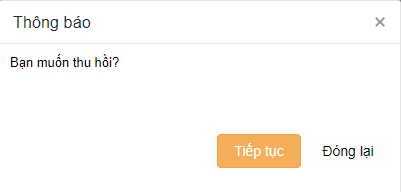 Lưu ý:  Phiếu trình chỉ thu hồi thành công khi người bị thu hồi phiếu trình Xác nhận thu hồi dự thảo Xử lý phiếu trìnhLuồng xử lý phiếu trình của chuyên viênTạo phiếu trìnhBước 1: Trường hợp tạo phiếu trình không xuất phát từ công việc : Vào menu ngang Dự thảo – phiếu trình  Chọn nút Thêm mới phiếu trình 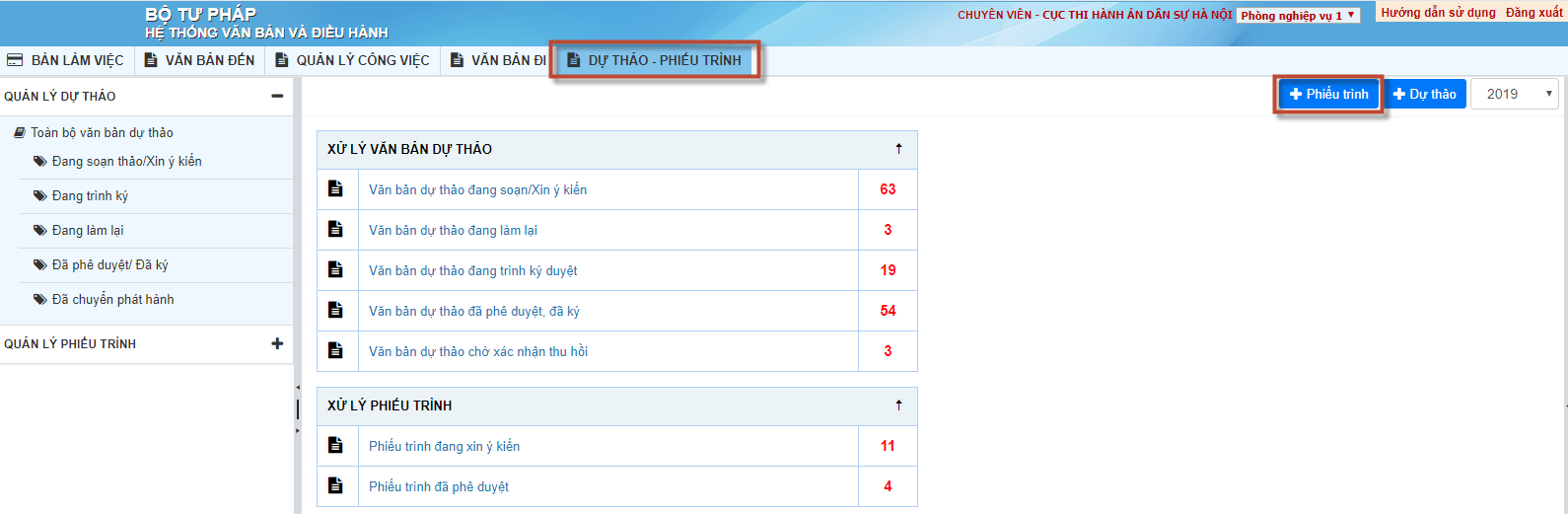 Trường hợp tạo phiếu trình xuất phát từ công việc: Trên màn hình chi tiết công việc click nút Phiếu trình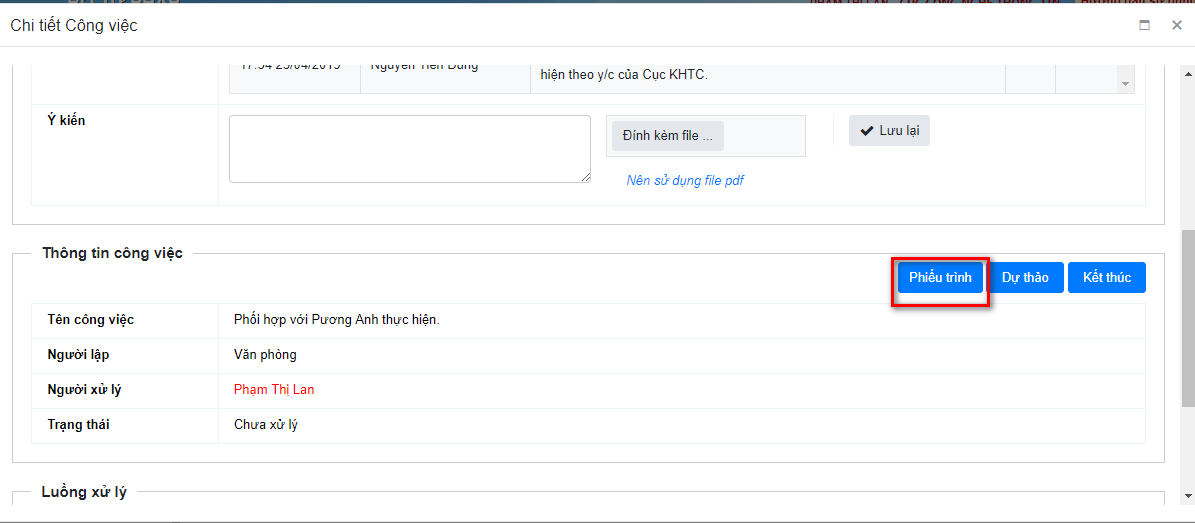 Màn hình thêm mới Phiếu trình hiển thị 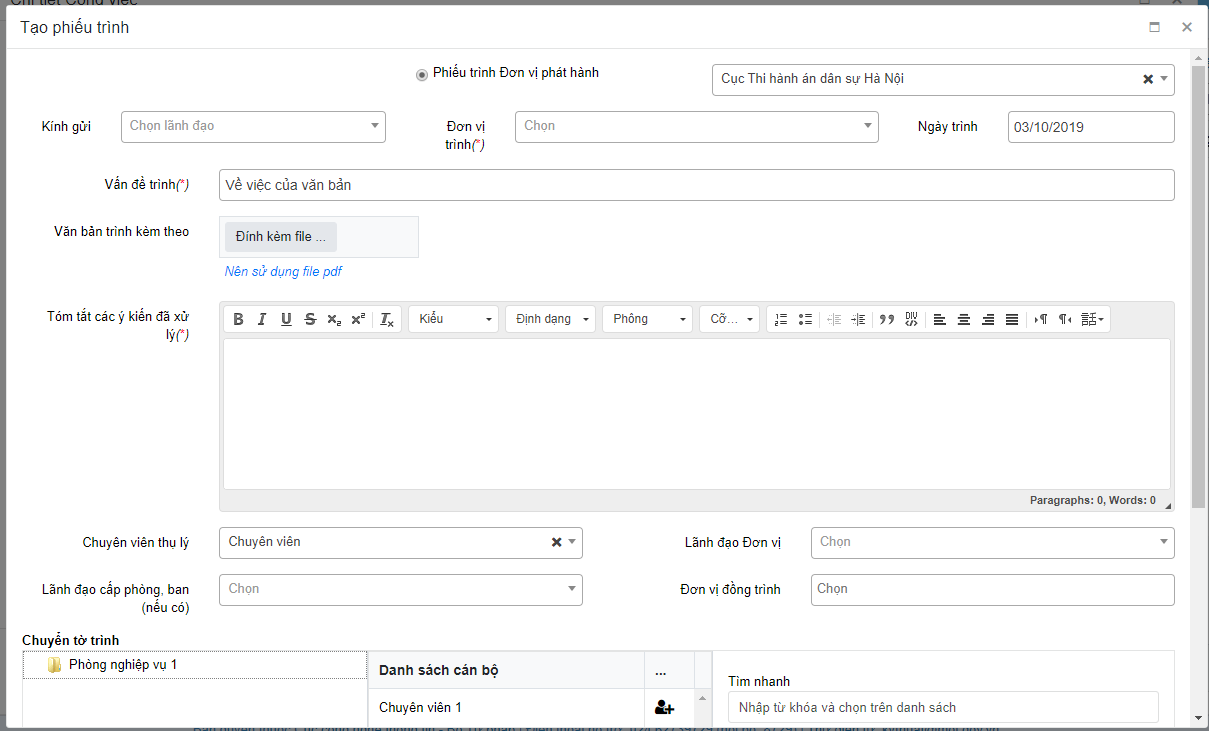 Bước 2: Nhập đầy đủ các thông tin, những trường có dấu (*) bắt buộc phải nhập.Bước 3: Cán bộ tiến hành chọn icon Chọn () tương ứng với người muốn trình gửi, hoặc tìm theo tên cán bộ bằng chức năng Tìm nhanh:Lưu ý:Tích chọn vào ND: Cán bộ có quyền Duyệt tờ trình Trường hợp không tích ND thì người được chọn chỉ được quyền cho ý kiến phiếu trìnhIcon Xóa ở tên cột: Để bỏ chọn tất cả những cán bộ đã chọn.Icon Xóa tương ứng với từng cán bộ: Để loại cán bộ đó khỏi danh sách đã chọn.Bước 4: Người dùng chọn:Trình: Trường hợp cán bộ muốn trình/ xin ý kiến của cán bộ hoặc lãnh đạo, trạng thái chuyển thành “Đang xin ý kiến”.Lưu nháp: Để lưu thông tin phiếu trình vừa chọn, trạng thái chuyển thành “Đang soạn thảo”. Trường hợp cán bộ muốn trình lại phiếu trình vừa thêm, thì chọn xem chi tiết phiếu trình  Chọn “Trình”Thu hồi phiếu trìnhBước 1: Vào chức năng Dự thảo – phiếu trình  tại mục Phiếu trình, chọn phiếu trình Đang xin ý kiến, click tiêu đề của Phiếu trình để xem chi tiết.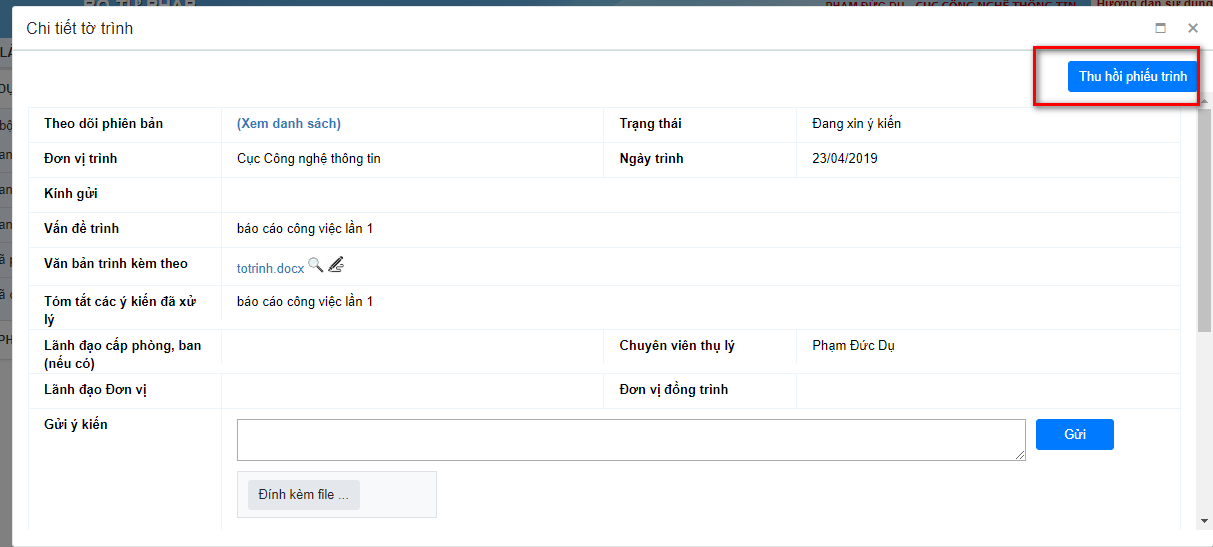 Bước 2: Chọn chức năng Thu hồi PT . Màn hình hiển thị form thông báo xác nhận: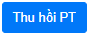 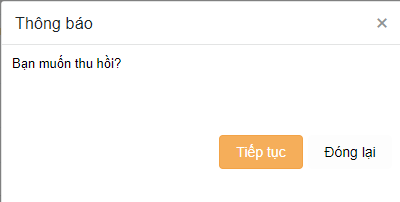 Tiếp tục: Đồng ý thu hồi phiếu trìnhĐóng lại: hủy bỏ việc thu hồi phiếu trình.Lưu ý:  Phiếu trình chỉ thu hồi thành công khi người bị thu hồi phiếu trình Xác nhận thu hồi phiếu trìnhThực hiện các công việc không xuất phát từ văn bảnChuyên viên xử lý công việc không xuất phát từ văn bảnBước 1: Chọn Quản lý công việc >> Chọn danh sách công việc chưa xử lý 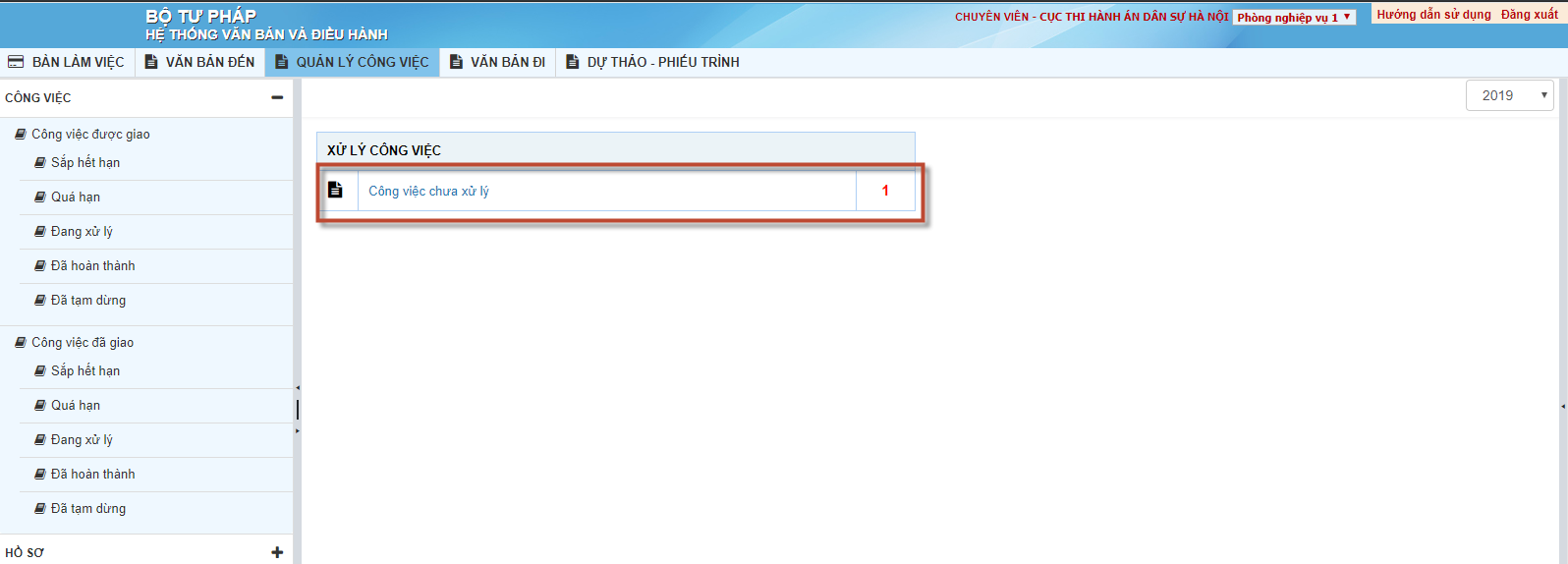 Bước 2: Trên danh sách Công việc chưa xử lý  kích đúp vào tên công việc để xem nội dung chi tiết của công việc. 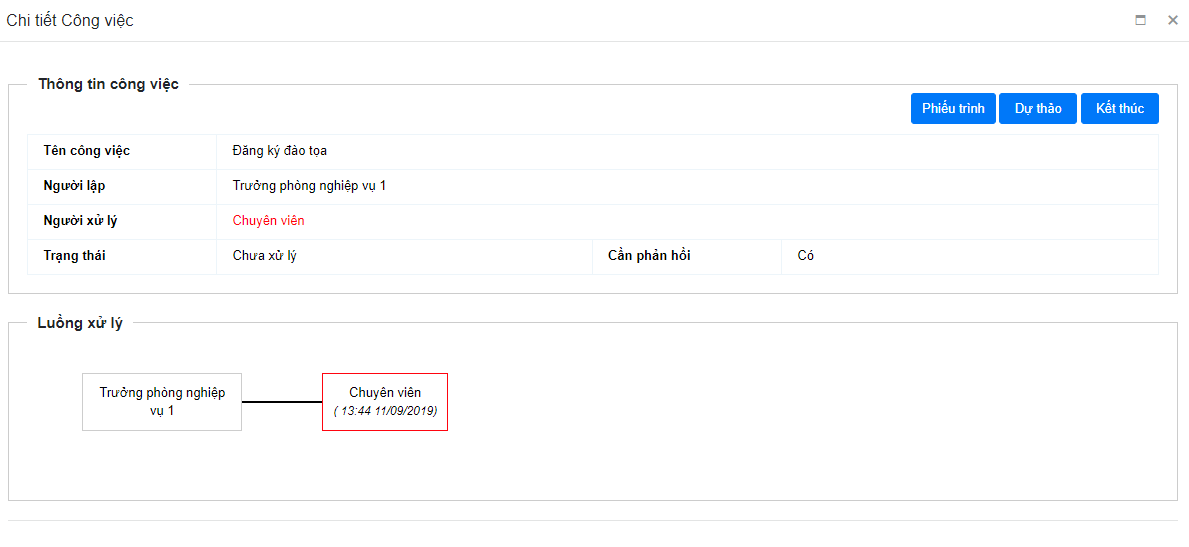 Bước 3: Lựa chọn các thao tác xử lý tương ứngDự thảo: Tạo dự thảo cho công việcPhiếu trình: Tạo phiếu trình cho công việcKết thúc: Kết thúc công việc, khi đó công việc chuyển trạng thái đã hoàn thànhMọi yêu cầu xin liên hệ hotline: 0246273 9729 BỘ TƯ PHÁP--------------------TÀI LIỆUHƯỚNG DẪN SỬ DỤNG CHỨC NĂNG XỬ LÝ CÔNG VIỆC, XỬ LÝ DỰ THẢO, PHIẾU TRÌNH TRÊN HỆ THỐNG QUẢN LÝ VĂN BẢN VÀ ĐIỀU HÀNH(Dành cho chuyên viên)Chức năngTên danh sáchMô tảVăn bản đếnXem để biết mớiCác cán bộ được nhận văn bản xem để biếtVăn bản đếnVăn bản chưa xử lýDanh sách công việc xuất phát từ văn bản được cấp trên giao chưa xử lýVăn bản đếnVăn bản bản phối hợp xử lýDanh sách công việc xuất phát từ văn bản được cấp trên giao phối hợp xử lýVăn bản đếnVăn bản đã giao, chưa xử lý Danh sách công việc xuất phát từ văn bản đã giao cho cán bộ cấp dưới, cán bộ chưa xử lýVăn bản đếnVăn bản đã giao, đang xử lýDanh sách công việc xuất phát từ văn bản đã giao cho cán bộ cấp dưới, cán bộ đang xử lýVăn bản đếnVăn bản đang theo dõiDanh sách văn bản người dùng có quyền theo dõiVăn bản đếnVăn bản quá hạnDanh sách công việc xuất phát từ văn bản được cấp trên giao quá hạn xử lýVăn bản đếnVăn bản đã xử lýDanh sách công việc xuất phát từ văn bản được cấp trên giao đã xử lýVăn bản đếnVăn bản phối hợp đã xử lýDanh sách công việc xuất phát từ văn bản được cấp trên giao phối hợp đã xử lýVăn bản đếnVăn bản đã giao, đã xử lýDanh sách công việc xuất phát từ văn bản đã giao cho cán bộ xử lý, cán bộ đã xử lýVăn bản điVăn bản đi xem để biết mớiDanh sách văn bản đi xem để biết mớiVăn bản điVăn bản theo dõi hồi báoDanh sách văn bản theo dõi hồi báoVăn bản dự thảoVăn bản dự thảo đang soạn/ Xin ý kiến Danh sách văn bản dự thảo đang soạn/ xin ý kiến. Hiển thị với Người soạn, người trong danh sách xin ý kiến, phê duyệt.Văn bản dự thảoVăn bản dự thảo đang làm lạiDanh sách dự thảo bị người phê duyệt hoặc người ký từ chối.Văn bản dự thảoVăn bản dự thảo đang trình ký duyệtDanh sách văn bản dự thảo đang trình ký duyệtVăn bản dự thảoVăn bản dự thảo đã phê duyệt, đã kýDanh sách văn bản dự thảo đã phê duyệt, đã kýPhiếu trìnhPhiếu trình đang soạn thảoDanh sách phiếu trình đang soạn thảoPhiếu trìnhPhiếu trình đang xin ý kiếnDanh sách phiếu trình đang xin ý kiếnPhiếu trìnhPhiếu trình bị trả vềDanh sách phiếu trình bị người duyệt trả vềCác quy xử lý trình chínhVAI TRÒ LÃNH ĐẠOTRƯỞNG/PHÓPHÒNGVAI TRÒ LÃNH ĐẠOCHUYÊN VIÊNCHỨC NĂNG PHÂN CÔNG VĂN BẢN ĐẾN CỦA ĐƠN VỊCác quy trình chínhVAI TRÒ LÃNH ĐẠOCẤP TRƯỞNGVAI TRÒ LÃNH ĐẠOCẤP PHÓCHỨC NĂNG XỬ LÝ VĂN BẢN DỰ THẢO CỦA ĐƠN VỊCác quy trình chínhVAI TRÒ LÃNH ĐẠOCẤP TRƯỞNGVAI TRÒ LÃNH ĐẠOCẤP PHÓCHỨC NĂNG XỬ LÝ PHIẾU TRÌNH